令和5年度福崎町障害者週間普及・啓発事業　ウエディングフォト体験　申込書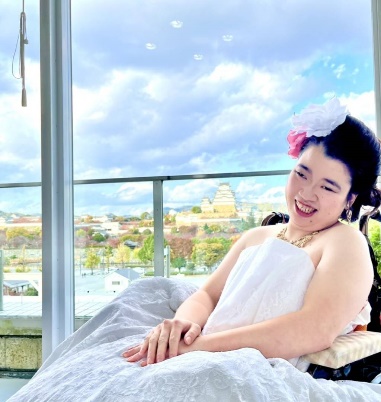 概要：ウエディングドレス・タキシードを着て写真を撮ります。日時：令和５年１２月3日（日）１2時から１7時までの間場所：福崎町エルデホール（イベントホール内）　福崎町福田１１６番地の２対象者：障がいのある方（原則１８歳以上）申込方法：申込書をメール・ファックス・持参・郵送等により、ご提出ください。申込締切：令和５年１１月２２日（水）午後５時まで（必着）定員：ウエディングドレス１０名・タキシード１０名　　（定員を超えた場合、町内在住の方を優先とし、その後抽選により決定します。）備考：申込書の情報は、イベント委託先である「パラスポーツフェスはりま」へ情報を共有します。     　　 後日、福崎町もしくはパラスポーツフェスはりまから詳細のご連絡をいたします。　　　　　　申込書の情報は、ウエディングフォト体験以外には使用しません。申込先：福崎町障がい者基幹相談支援センター（福崎町役場福祉課内）問合先　〒679-2280　福崎町南田原3116番地の1　電話：0790－22－0560（内戦３６５・３５３）　　　　　　　メール：kikan@town.fukusaki.lg.jp 　　　　　　　　ファックス：0790－22－5980上記の内容を確認し、次のとおり申し込みを行います。フリガナ連絡先氏　　名障がい□知的　□精神　□身体□難病　□その他申告が難しい場合はその他を☑してください希望の時間帯ご希望の時間帯を第3候補までご記入ください。（各30分）(第１希望：　　　 第２希望：　   　第３希望：　   　)①12:00　②12:30　③13:00　④13:30　⑤14:00⑥14:30　⑦15:00　⑧15:30　⑨16:00　⑩16:30ご希望の時間帯を第3候補までご記入ください。（各30分）(第１希望：　　　 第２希望：　   　第３希望：　   　)①12:00　②12:30　③13:00　④13:30　⑤14:00⑥14:30　⑦15:00　⑧15:30　⑨16:00　⑩16:30ご希望の時間帯を第3候補までご記入ください。（各30分）(第１希望：　　　 第２希望：　   　第３希望：　   　)①12:00　②12:30　③13:00　④13:30　⑤14:00⑥14:30　⑦15:00　⑧15:30　⑨16:00　⑩16:30衣装の希望一つ☑してください□タキシード黒　　　　□タキシード白□ウエディング白　　　□ウエディング水色□タキシード黒　　　　□タキシード白□ウエディング白　　　□ウエディング水色□タキシード黒　　　　□タキシード白□ウエディング白　　　□ウエディング水色住   所〒〒〒写真配送一つ☑してください□メール（　　　　　＠　　　　　　　　　　　　　　）□郵　送 (上記住所への郵送となります)　　　　　　　　　　　　　　　　□メール（　　　　　＠　　　　　　　　　　　　　　）□郵　送 (上記住所への郵送となります)　　　　　　　　　　　　　　　　□メール（　　　　　＠　　　　　　　　　　　　　　）□郵　送 (上記住所への郵送となります)　　　　　　　　　　　　　　　　その他※撮影時、配慮が必要な場合はご記入ください。※撮影時、配慮が必要な場合はご記入ください。※撮影時、配慮が必要な場合はご記入ください。